Скоростные переезды по Москве и области:
Переезд – всегда суматоха и заботы. Вы упаковываете вещи, переживаете за их сохранность, быструю доставку до места, думаете, как угадать с объемом, сколько машин и грузчиков заказывать. Да, и добросовестных грузчиков приходится искать. Как всё успеть? Зачастую на счету каждая минута. Наверняка, вы занятой человек и хотите, чтобы переезд прошёл безболезненно для бизнеса и семьи. Вы настроены, как можно скорей закончить хлопоты и сборы, обустроиться на новом месте, восстановить прежний ритм жизни. Поэтому вам хочется, чтобы:машина приехала без опозданий;грузчики были понятливы и выглядели опрятно;машина была чистой и уместила бы все ваши вещи.Ваши желания понятны – переезд должен быть лёгким. Но для этого нужно найти надёжную компанию, которая будет соответствовать вашим ожиданиям.«LEGOEXPRESS» – мы ценим ваше время
За 7 лет на рынке грузоперевозок по Москве и области мы завоевали доверие клиентов внимательным отношением и чётко отлаженным рабочим процессом. Наша компания небольшая, и основные специалисты работают здесь с самого основания. Из них выросли настоящие профессионалы: отзывчивые менеджеры по работе с клиентами, строгие специалисты по контролю качества, честные оценщики, ответственные водители, виртуозные упаковщики, добросовестные грузчики. Мы поддерживаем в коллективе командный дух, чтобы работа была слаженной, а задачи выполнялись сообща. Да, что говорить? Вы уже сегодня можете убедиться в этом сами!Мы знаем, что вам нужно, ведь наша главная цель – довольный  клиент. Поэтому к вашим услугам 24 часа в сутки и 7 дней в неделю:офисные, дачные и квартирные переезды;грузовое такси для любых целей; перевозка и хранение вещей на нашем складе;грузчики и упаковщики.Всё это вы получаете в назначенный час, без опозданий. С нами вы сэкономите не только время, но и избавите себя от лишних переживаний.Что отличает нас от остальных1. Своевременная подача автомобиляВремя – главная ценность. Вам важно быстро организовать переезд, и мы берём это на себя. Машина подъедет точно в срок, без задержки, ничто не нарушит ваши планы – мы полностью контролируем процесс.

2. Ответственные грузчики-славянеВам важно, чтобы ваши вещи были в надёжных руках, грузчик понимал вас с полуслова, был аккуратен и трезв? К вам приедут молодые крепкие ребята-славяне, опрятные и добросовестные. Никто не будет бросать ваши вещи, как попало и относиться к работе небрежно.

3. Собственный автопаркМы предлагаем вам новые машины только из собственного автопарка. А значит, вы не увидите у подъезда разбитую колымагу. Автопарк постоянно обновляется, и машины своевременно проходят техническое обслуживание. Вы можете быть уверены в быстрой и аккуратной доставке до места. Водители только опытные, которые работают у нас не первый год.4. Бесплатные услуги оценщикаВы хотите заранее оценить масштаб переезда и точно знать, во сколько вам это обойдется? 
К вам приедет оценщик по переездам совершенно бесплатно, только позвоните или оставьте онлайн-заявку. Оценщик приедет в удобное для вас время и расскажет, какие специалисты вам потребуются, озвучит стоимость услуг, поможет подобрать машину по габаритам. 
 5. Склад для хранения вещейУ нас вы без опасений можете оставить на хранение любые вещи, в том числе крупногабаритные, на время поиска помещения, квартиры или проведения ремонта. Склад принадлежит нашей компании и охраняется круглосуточно.
6. Полная материальная ответственность

Мы берем на себя всю ответственность. Если с грузом или вашими вещами произойдёт непредвиденное, мы полностью возместим вам стоимость утраченного или повреждённого имущества.
7. У наших специалистов всегда с собой необходимый набор инструментов и материалов для переезда

Вам не придётся бегать в поисках скотча или упаковки, ножниц или отвертки – у нас есть инструменты для любого случая. 
 
Не теряйте времени! Оставляйте заявку в один клик, и наш менеджер свяжется с вами в течение 10 минут.Наши клиенты довольны, посмотрите самиБлагодарственные письма (фото)
С нами работают
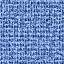 (здесь логотипы компаний)Сколько это стоит?Что включает в себя комплексный переезд:упаковку вещей; погрузку;доставку до места;разгрузку;распаковку и помощь при расстановке мебели;уборку мусора после распаковки.Это удобно и полностью освобождает вас от лишних забот. К тому же стоимость за такой перечень услуг совсем невысокая. Ведь специалисты делают все намного быстрее, имеют нужные инструменты и материалы. Если нанимать отдельно грузчиков и машину – вы тратите время на упаковку, потом на распаковку, все приходится делать самостоятельно, теряя драгоценные минуты, при этом деньги платите те же. 
Для постоянных клиентов у нас есть приятные бонусы  – скидка 10% на любые услуги. 
Вы не поверите, но к нам обращаются даже конкуренты, у которых нет собственного автопарка. А зачем платить больше?
Мы гарантируем, что 
Обязательства будут выполнены точно в срок и четко по плану. У нас строгая служба контроля. Наши специалисты только граждане РФ. Машины из собственного автопарка. 
           Мы полностью несем    ответственность за их состояние.Все наши грузы застрахованы.Мы несем полную материальную ответственность за доверенные нам вещи.Как мы работаем
Все просто:
Наши специалисты чётко выполняют свою работу:
упаковщики быстро и виртуозно упаковывают вещи;грузчики распределяют коробки, загружают в машину; водитель едет до места назначения;затем грузчики выгружают вещи, поднимают на нужный этаж;распаковывают и помогают вам все расставить;собирают мусор и выносят его.                                                     
А что если…
Машина не приедет в назначенное время?
У всех бывают форс-мажоры, но мы готовы к этому. У нас постоянная связь с водителем, и если машина не доедет до вас вовремя (хотя такого за семь лет еще ни разу не было), мы вышлем вам новую за наш счет. 

При погрузке/разгрузке или перевозке что-то разобьют или повредят?
Наши грузчики молодые, крепкие и аккуратные – ваши вещи в надёжных руках. Даже если случиться непредвиденное, что маловероятно,  –  всё застраховано, мы возместим вам стоимость поврежденного имущества в этот же день.

Приедет грузчик не славянской национальности?
Такого просто не может быть. В нашей компании работают грузчики только славянской национальности на постоянной основе.

Грузчик приедет в неподобающем виде?
Наши грузчики всегда одеты в форму, опрятные, чистые, спиртные напитки не употребляют. Это лицо нашей компании и мы ими гордимся.

В одну машину все вещи не уместятся, нужно будет вызывать ещё, и с меня потребуют доплату?
Услуги оценщика по переезду у нас бесплатны, он всегда рассчитает точную стоимость, никаких доплат не будет.Машина будет грязная или старая?
У нас собственный автопарк из новых машин, за которыми мы тщательно следим: постоянное посещение мойки, обновление парка, своевременное техобслуживание.
Мы заботимся о вашем спокойствии. 
Согласитесь, приятно переложить все хлопоты по переезду на специалистов. Оставляйте заявку прямо сейчас и вы останетесь довольны нашей работой!Автор: Inga Parker 
Дата размещения 07.07.2017

ответственные грузчики-славянесобственный автопаркбесплатные услуги оценщикаКомпания «LEGOEXPRESS» предлагает скоростные  переезды по Москве и области круглосуточно на автомобилях из собственного автопарка.«Искала русских грузчиков, для меня это важный критерий, оставила заявку на сайте «LEGOEXPRESS», перезвонили через пять минут, в этот же день ко мне приехал оценщик, всё подробно рассказал, времени это заняло немного. Мы связались с менеджером и обговорили условия, уже на следующий день вечером я возобновила работу офиса. Всё аккуратно и быстро упаковали, довезли, распаковали. Я же спокойно занималась своими делами, особо не отвлекаясь на переезд. Я осталась довольна»Галина Самойлова, предприниматель.«Передо мной стояла задача, как можно быстрее переехать в новый офис, наша туристическая компания сейчас, в разгар сезона, простаивать не может. Поэтому главное для меня была скорость. Ребята из «LEGOEXPRESS» в этом профи. Все было четко, быстро и аккуратно. За один день управились. Грузчики очень шустрые, но при этом ответственно относятся к имуществу, упаковщики подписали коробки, грузчики были внимательны к этому. Мне понравилась слаженность работы. Все вещи убрались в одну большую машину, оценщик знает свое дело, приехали точно в срок. Спасибо» Иван Масленников, директор ООО «Лето». «Я хотел переехать без нервов и подешевле. Недавно приобрел квартиру на другом конце города, вещей оказалось много. Вызвал оценщика из «LEGOEXPRESS», приехали сразу же, бесплатно проконсультировали, все обговорили. Сотрудники вежливые. Думал, придется помогать грузчикам, но приехали молодые и крепкие ребята – мне даже ничего делать не пришлось – так быстро они все погрузили, машина была у подъезда вовремя, чистая. Я был приятно удивлен. Спасибо»Георгий Синицын, пенсионер.Комплексный офисный переезд под ключ 1800 руб.Комплексный квартирный переезд 1100 руб.Грузчики 350 руб. /часГрузовое такси от 800 руб.Хранение вещей на складе 700 руб./сутки